SACRED HEART CHURCH120 Carawatha Street VillawoodTelephone:  (02) 9644-4026      Email:  office@ihmsefton.org.auAdministrator:	Fr Greg McGregorAssistant Priest:	Fr Thomas AlukkaSUNDAY MASS:		Sunday: 9:00amWEEKDAY MASSES:	Tuesday to Friday – 8:00amCONFESSIONS:		On RequestSunday, 17 Jun 2018: Eleventh Sunday in Ordinary Time - Year BENTRANCE ANTIPHON:	O Lord, hear my voice, for I have called to you; be my help.  Do not abandon or forsake me, O God, my Saviour!RESPONSORIAL PSALM:	Lord, it is good to give thanks to you.GOSPEL ACCLAMATION:	Alleluia, alleluia!  The seed is the word of God, Christ is the sower; all who come to him will live for ever.  Alleluia!COMMUNION ANTIPHON:	There is one thing I ask of the Lord, only this do I seek: to live in the house of the Lord all the days of my life.WEEKDAY MASSES:Monday – 18th June	Week 11 of Ordinary Time. No MassTuesday – 19th June	Week 11 of Ordinary Time. Mass 8:00amWednesday – 20th June	Week 11 of Ordinary Time. Mass 8:00amThursday – 21st June	St Aolysius Gonzaga. Mass 8:00amFriday – 22nd June	Sts John Fisher, bishop and Thomas More, martyrs. Mass 8:00amSaturday – 23rd June	Week 11 of Ordinary Time. Mass 6:00pm vigil Sunday – 24th June	The Nativity of St John The Baptist. Mass 9:00am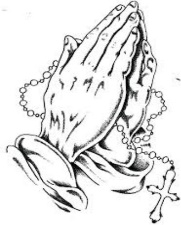 PLEASE PRAY FOR….								This weekend we welcome Fr Thomas back from his overseas trip to visit his father who has improved greatly.  Thank you for your prayers.  Please continue to pray for both Fr Thomas’ dad Varghese Alukka and also Fr Greg’s dad Keiran McGregor as they both recover from their recent illnesses.	   Thank you to Fr Gerry for coming out of retirement and celebrating Mass with us for the last two Sundays.Total of both collections last Sunday:	   $398.55SACRAMENTAL DATES FOR 2018Celebration of Reconciliation will be held on Saturday 18th August at 10:30amSacrament of First Holy Communion will be held on Sunday 21st October at 10:30amPlease attend at the office of Sacred Heart Catholic Primary School to enrol for either of these sacraments.CATHOLIC WEEKLY - PULPIT POINTS 17TH JUNE 2018• ACT attacks Confession• Australia Day honours• Exclusion zone reaction• Lewisham makeover• Book review: Made for this• The Domremy stargazers2018 HOLY FATHER’S APPEAL Our parish will hold the Holy Father’s Appeal (Peter’s Pence) next weekend (23rd/24th June) for which we’ll ask your support. Through your gift you can help Pope Francis bring hope, opportunity and the spirit of Jesus Christ to our less fortunate brothers and sisters around the world.   To give, please use the appeal envelopes provided (on the table at the back of the Church) or phone the Fundraising Office during office hours on 1800 753 959.JOIN POPE FRANCIS IN PANAMA FOR THE 34TH WORLD YOUTH DAY IN JANUARY 2019Sydney Catholic Youth are inviting you on the pilgrimage of a lifetime to Panama where you will celebrate Mass with Pope Francis and millions of young Catholics from around the world.  Archbishop Anthony Fisher OP will lead the Sydney pilgrimage departing on 15 January 2019 which will travel from Sydney to Washington DC, then to WYD Panama with the optional extension to travel to Mexico City.  Register your interest and find out more by visiting the website www.sydneycatholicyouth.org.wyd PATRICIAN BROTHERS' COLLEGE FAIRFIELDNow Accepting Enrolments for Yr 7 and Year 11 2019Year 11 Information Night:  Monday 25th June 6.30 - 7.30pm268 The Horsley Drive, FairfieldOUR LADY OF MERCY COLLEGE PARRAMATTA Our Lady of Mercy College Parramatta warmly invites you to attend our Open Morning Tour on Wednesday, June 20, 2018.  Tour the College and discover how a Mercy Education empowers girls to expand beyond what they know they can be and enjoy a ‘comfortable cup of tea’ with the College Leadership Team.   The College is now enrolling for 2020.  Visit www.olmc.nsw.edu.au to reserve your place or contact the Registrar 8838 1222 to discuss how your daughter can become a Mercy Girl.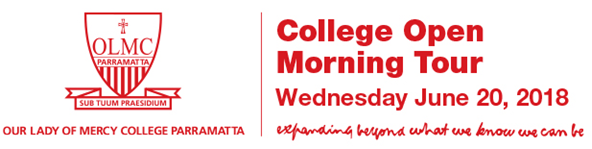 RELIC OF ST ANTHONY Parishioners and friends of St Anthony are invited to join the celebrations culminating in the reception of the Holy Relic on Thursday 21 June and Masses and public veneration of the Relics on Friday 22 June.  See parish website:  www.stanthonyschurch.org.au or phone 9631 3316 for full details of the Celebrations.CATHOLICCARE SYDNEYAre you looking for a flexible role and enjoy helping people? Join our dedicated Home Care team to help seniors enjoy living independently in their own home with comfort and confidence. The following languages would be highly desirable: Croatian, Serbian, Bosnian, Polish, Italian, Assyrian.  Call CCareline on 13 18 19 to find out more.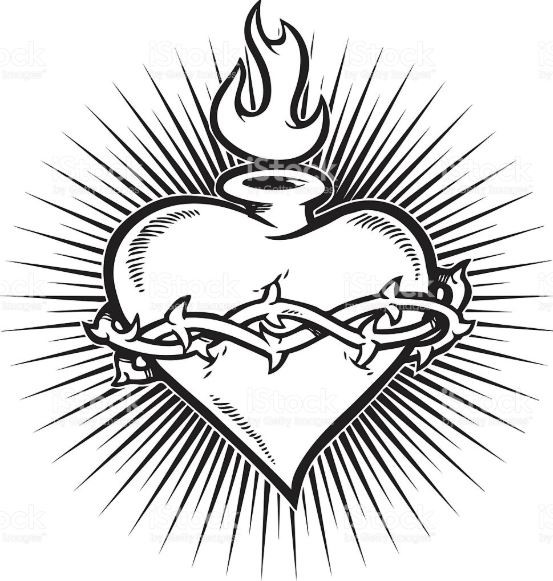 THE CATHOLIC ARCHDIOCESE OF SYDNEY SAFEGUARDING OFFICEIf you or a person close to you has been abused by someone working or ministering within the Archdiocese of Sydney we invite you to contact us. We will listen to you respectfully, offer support and discuss the options you have available to you. Please contact the Safeguarding and Ministerial Integrity Office on        ph 02 9390 5812.